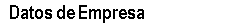 Miembro de la Asociación - €200  (exento de IVA resolución AEAT)Estudiante a tiempo completo - €121 (100+IVA)   Docente a tiempo completo o funcionario en activo - €181,50 (150+IVA) (Si asociado sólo €150)Otro - €423,5 (350+IVA)El precio de la inscripción incluye el almuerzo del día 13 de junio y coffe-breaks. El lugar y precio de la cena (no incluido) se anunciará oportunamente.Descuento del 10% por pronta inscripción hasta el día 10 de mayo de 2.019 (inclusive)(no aplicable a la cena).Consultar política de cancelaciones de la memoria o programa del Congreso.Forma de pago:Datos de facturación: (marcar la casilla con la opción elegida y cumplimentar los datos para emitir la factura correspondiente)* Usted queda informado y presta su consentimiento para la incorporación de sus datos en los ficheros de los que es responsable Asociación Española de Derecho Marítimo. (en adelante, AEDM), para atender sus peticiones, así como la gestión y seguimiento de la relación contractual y/o comercial. Salvo que manifieste lo contrario marcando esta casilla , sus datos podrán ser también utilizados por AEDM para enviarles información de su interés sobre nuestras actividades y servicios, tanto durante el desarrollo de la relación contractual o precontractual con nosotros, como una vez finalizada ésta. Si desea que dicha información le sea comunicada por medios electrónicos, marque esta otra casilla . Igualmente le informamos de que sus datos podrán ser cedidos a Bancos y Cajas de Ahorro para el cobro de nuestros productos y /o servicios, si ese fuera el medio de pago acordado con usted.Puede ejercitar sus derechos de acceso, rectificación, oposición y cancelación dirigiéndose por escrito a la Asociación Española de Derecho Marítimo. C/ Jorge Juan nº 19, 6º - 28001 Madrid, o a la siguiente dirección de correo contacto@aedm.es reseñando en el asunto “Tratamiento de Datos Personales.”Nombre:Apellidos:Dirección:Población:Provincia:CP:País:Teléfono:Móvil:E-mail:Cargo o dpto:Nombre Empresa:Dirección:Población:Provincia:CP:País:Teléfono:E-mailTransferencia bancaria a la Asociación Española de Derecho Marítimo:IBAN ES18 0049 2663 3129 1425 6381Imprescindible remitir copia de este formulario y de la transferencia a la dirección congreso@aedm.es Facturación al asistenteFacturación a la empresa (en su caso, rellenar el cuadro siguiente)Empresa / Asistente:CIF/ N.I.F: Persona de contacto:Teléfono: